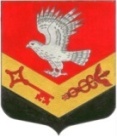 Муниципальное образование«ЗАНЕВСКОЕ   ГОРОДСКОЕ   ПОСЕЛЕНИЕ» Всеволожского муниципального района Ленинградской областиАДМИНИСТРАЦИЯ ПОСТАНОВЛЕНИЕ17.03.2017 г.				                         		                             № 146дер. ЗаневкаО внесении изменений в постановление администрации МО «Заневское городское поселение»от 20.06.2016 № 325 «Об обеспечении безопасности персональных данных в администрации МО «Заневское городское поселение»	В соответствии с Федеральным законом от 06.10.2003 № 131-ФЗ «Об общих принципах организации местного самоуправления в Российской Федерации», решением совета депутатов МО «Заневское городское поселение» от 22.12.2016 № 64 «Об утверждении структуры администрации МО «Заневское городское поселение», администрация муниципального образования «Заневское городское поселение» Всеволожского муниципального района Ленинградской областиПОСТАНОВЛЯЕТ: 	1. Внести изменения в постановление администрации МО «Заневское городское поселение» от 20.06.2016 № 325 «Об обеспечении безопасности персональных данных в администрации МО «Заневское городское поселение», изложив пункт 7 постановления в новой редакции:	«7. Контроль за исполнением настоящего постановления возложить на заместителя главы администрации Мыслина С.В.»	2. Настоящее постановление подлежит опубликованию в средствах массовой информации.	 	3. Настоящее постановление вступает в силу со дня его официального опубликования.	4. Контроль за исполнением настоящего постановления возложить на заместителя главы администрации Мыслина С.В.Глава администрации                                                                                   А.В.Гердий